Publicado en Ciudad de México el 23/03/2020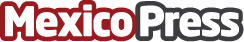 ¿Crisis y oportunidad? Planear hoy el viaje de mañana: Mundo JovenEn varias lenguas orientales la palabra "crisis" viene de dos vocablos: Wei="peligro" y JI="oportunidad". Cada contingencia trae sus oportunidades. Quienes tienen un espíritu joven pueden adaptarse más rápidamente las situaciones difícilesDatos de contacto:Norma Aparicio55 5511 7960Nota de prensa publicada en: https://www.mexicopress.com.mx/crisis-y-oportunidad-planear-hoy-el-viaje-de Categorías: Internacional Viaje Sociedad Entretenimiento Turismo Seguros Ciudad de México http://www.mexicopress.com.mx